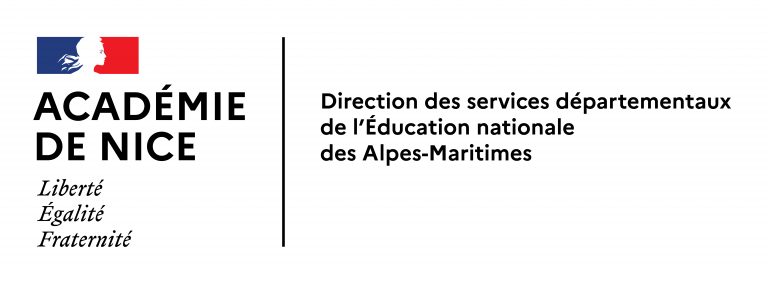 							 Fiche remplie par les parents Fiche remplie par : …………………………………………………………………..……….…L’élèveNom : ……………………………………………………………………………………………...………		Prénom : ……………………………..……………………….………….Né(e) le : ……………………………………..………....	Sexe :	M	F		Classe : ……………………………………………….………......……….Nationalité : ………………………………………….	Situation dans la fratrie (ex : 2ème):…………….…………….…………..…………………….……….…La famille (Les coordonnées de tous les responsables légaux sont indispensables – Pensez à nous signaler tout changement d’adresse)Nom et prénom du père : …………………………………………………………………………..………………………………………………………………………..……………..........................Adresse : ………………………………………………………………………………………………………………………………………………………………..………………………………………..……….…….……...Code Postal :…………………………………………………………………………………….….       VILLE : ……………………………………………………………..……………………………………………Numéros utiles : Domicile : …………….……………………………………………...……..…………       Portable père : ………………………………….……………..…….…Nom et prénom de la mère : ………………………………………….…………………………………………………………………………………………..………..…………...........................Adresse : ……………………………………………………………………………………………………………………………………………………………………………………………………….…………..…….……...Code Postal :…………………………………………………………………………………….….       VILLE : ……………………………………………………………..……………………………………………Numéros utiles : Domicile : ……………………………………………………………………..………       Portable mère : ……………..……………………………………….…En cas de parents séparés, qui exerce l’autorité parentale ?Autorité conjointe 	Père 	Mère 	Autre   (préciser) : ……………………………………………….…..…………………………………………..……………...…………Où l’élève réside-t-il ?Père    Mère    Autre    (Foyer, Famille d’accueil + adresse) ………………………………………….……………………………………………………………………………………………………………………………………………………………………………………………………………………………………………………………………………………………………………..……………………Adresse Mail en CAPITALE : ……………………………………………………………………………………………….………………………………………………………….…………………………Fait  à…………………………………………………………………..……………………….		Le…………………………………………………………………………………………………………..Nom et signature : …..……………………………………………………………